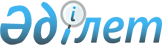 О внесении изменения в постановление Правительства Республики Казахстан от 20 июля 2010 года № 745
					
			Утративший силу
			
			
		
					Постановление Правительства Республики Казахстан от 24 мая 2011 года № 567. Утратило силу постановлением Правительства Республики Казахстан от 18 сентября 2013 года № 983

      Сноска. Утратило силу постановлением Правительства РК от 18.09.2013 № 983 (вводится в действие со дня первого официального опубликования).      Правительство Республики Казахстан ПОСТАНОВЛЯЕТ:



      1. Внести в постановление Правительства Республики Казахстан от 20 июля 2010 года № 745 "Об утверждении реестра государственных услуг, оказываемых физическим и юридическим лицам" (САПП Республики Казахстан, 2010 г., № 44, ст. 401) следующее изменение:



      в Реестре государственных услуг, оказываемых физическим и юридическим лицам, утвержденном указанным постановлением:



      строку, порядковый номер 132, исключить.



      2. Настоящее постановление вводится в действие по истечении десяти календарных дней со дня первого официального опубликования.      Премьер-Министр

      Республики Kaзахстан                       К. Масимов
					© 2012. РГП на ПХВ «Институт законодательства и правовой информации Республики Казахстан» Министерства юстиции Республики Казахстан
				